Всемирная организация ЮНЕСКО  с целью сохранения родных языков объявило 21-е  февраля международным Днем родных языков. В поддержку этой акции в образовательных учреждениях г. Избербаш  и по всему Дагестану были проведены открытые уроки, мастер-классы, мероприятия, классные часы. Учителя родного языка и литературы МКОУ «СОШ № 12» также не остались в стороне и провели следующие мероприятия:18 февраля 2019г. Алибекова Э.М. провела конкурс чтецов произведений на родном (даргинском) языке среди учащихся 6 классов.Цель конкурса: привить любовь к родному слову, языку, культуре.Учащиеся прочитали стихи выразительно, артистично, живо, эмоционально.1 место  Абакаров Шамиль2 место Магомедова Альбина3 место Нурмагомедова  Айшат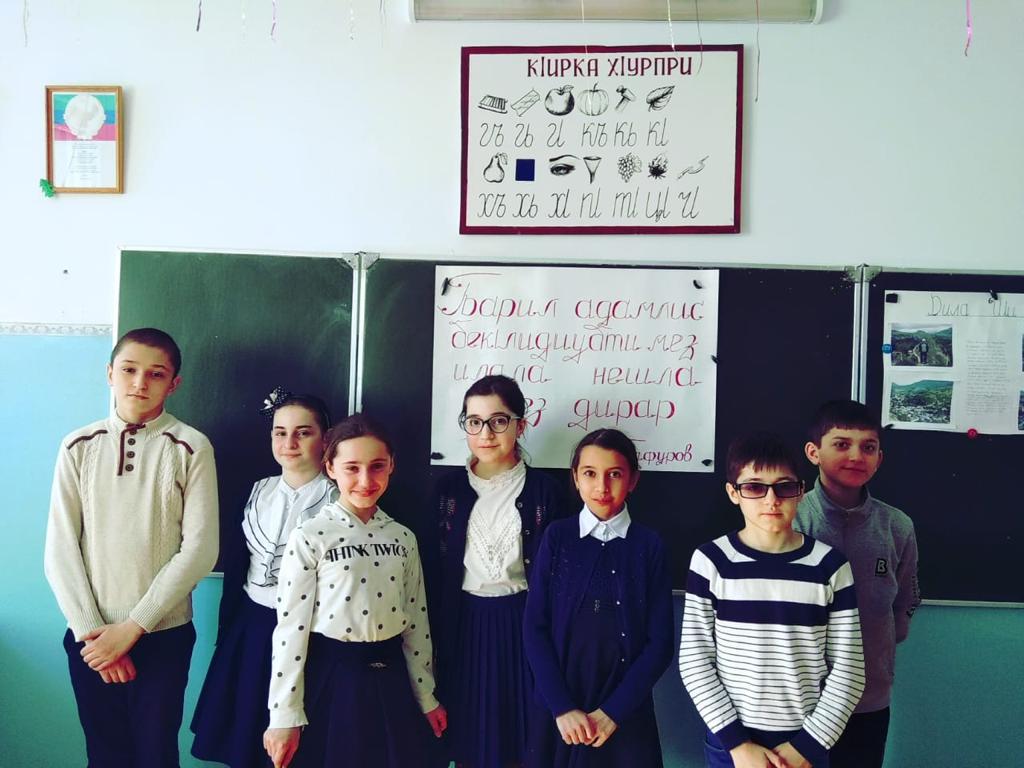 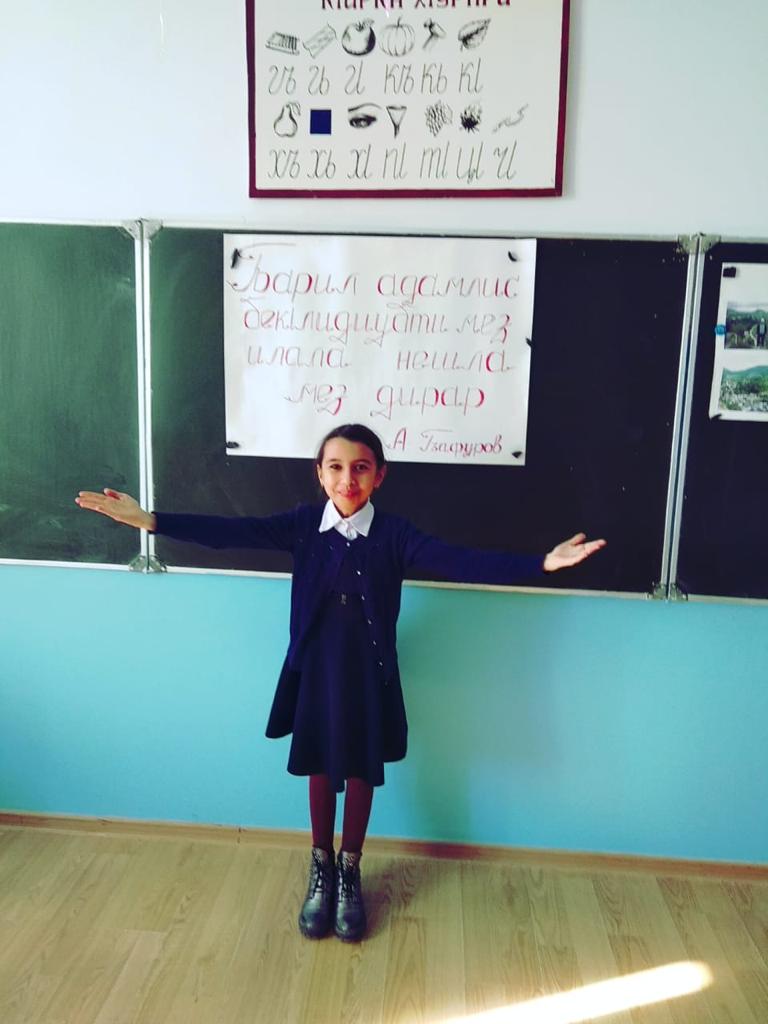 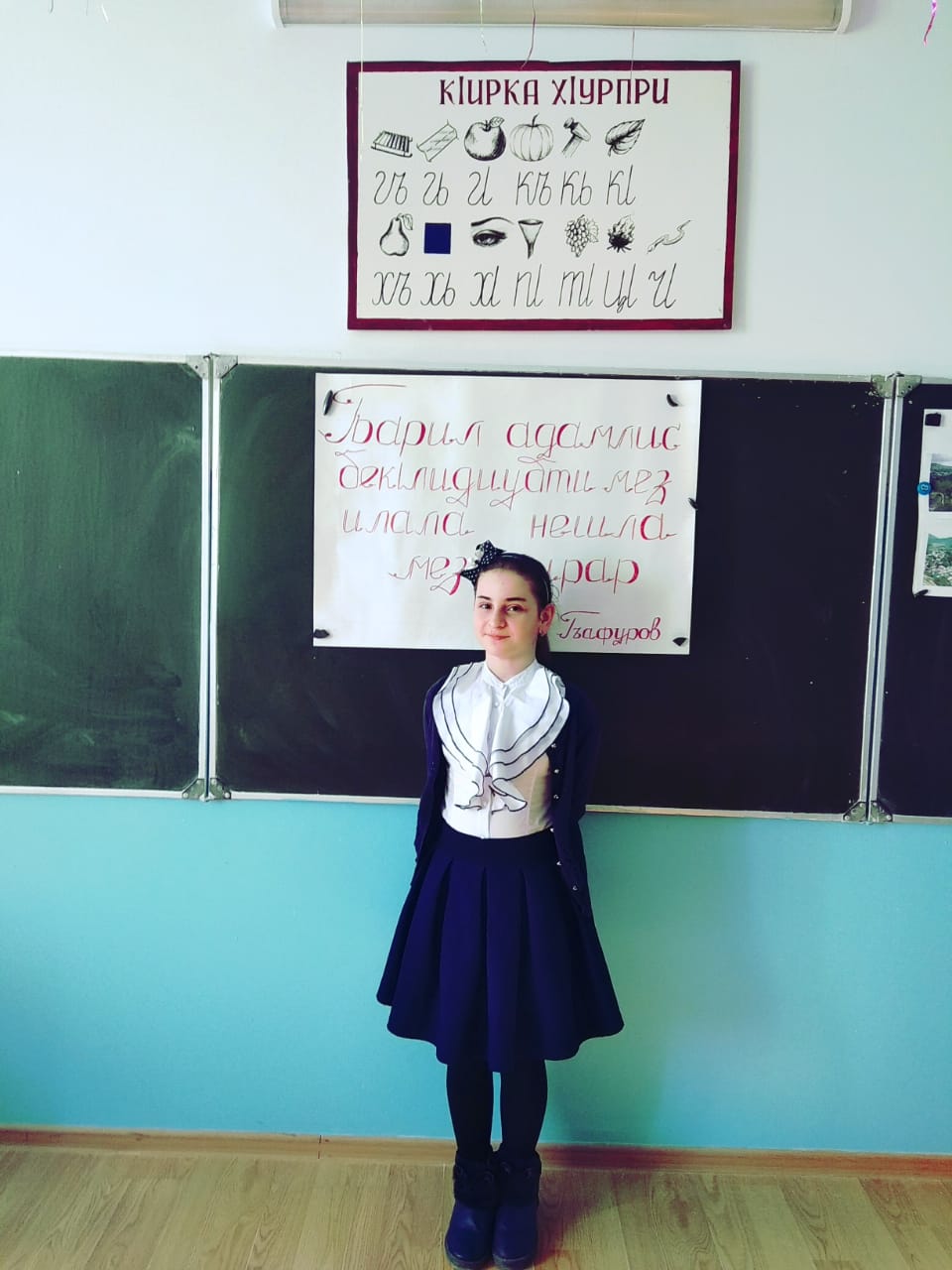 Также среди учащихся 7 «Б» класса 19 февраля 2019 г. Алибековой Э.М.был проведен конкурс на лучший проект по теме « Моя семья».Цель : привить любовь к родному языку, семье, своим историческим корням. Дети подготовили очень интересные проекты, красочно оформили. 1 место  Ахмедханов Мухтар2 место  Магомедов Заур3 место  Ахмедханова Патимат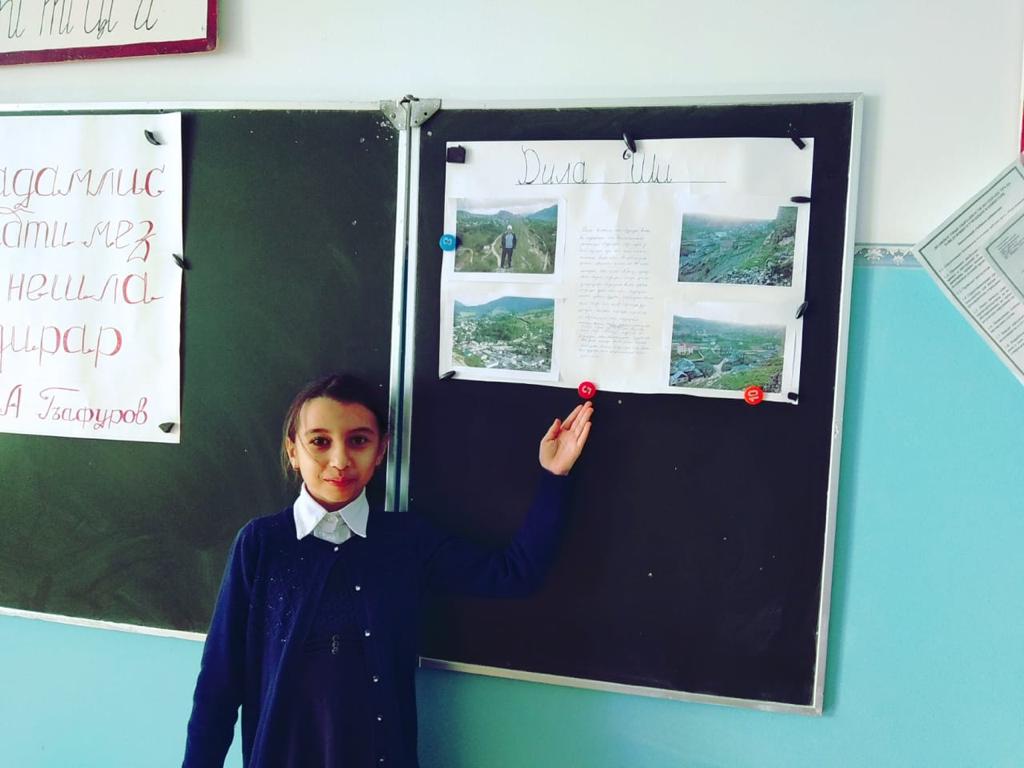 20 февраля 2019г. Алибекова Э.М. в 7 «А» классе провела классный час на тему «Любите и берегите родной язык!»Цель: привить учащимся любовь к родному языку, стремление к изучению родного языка.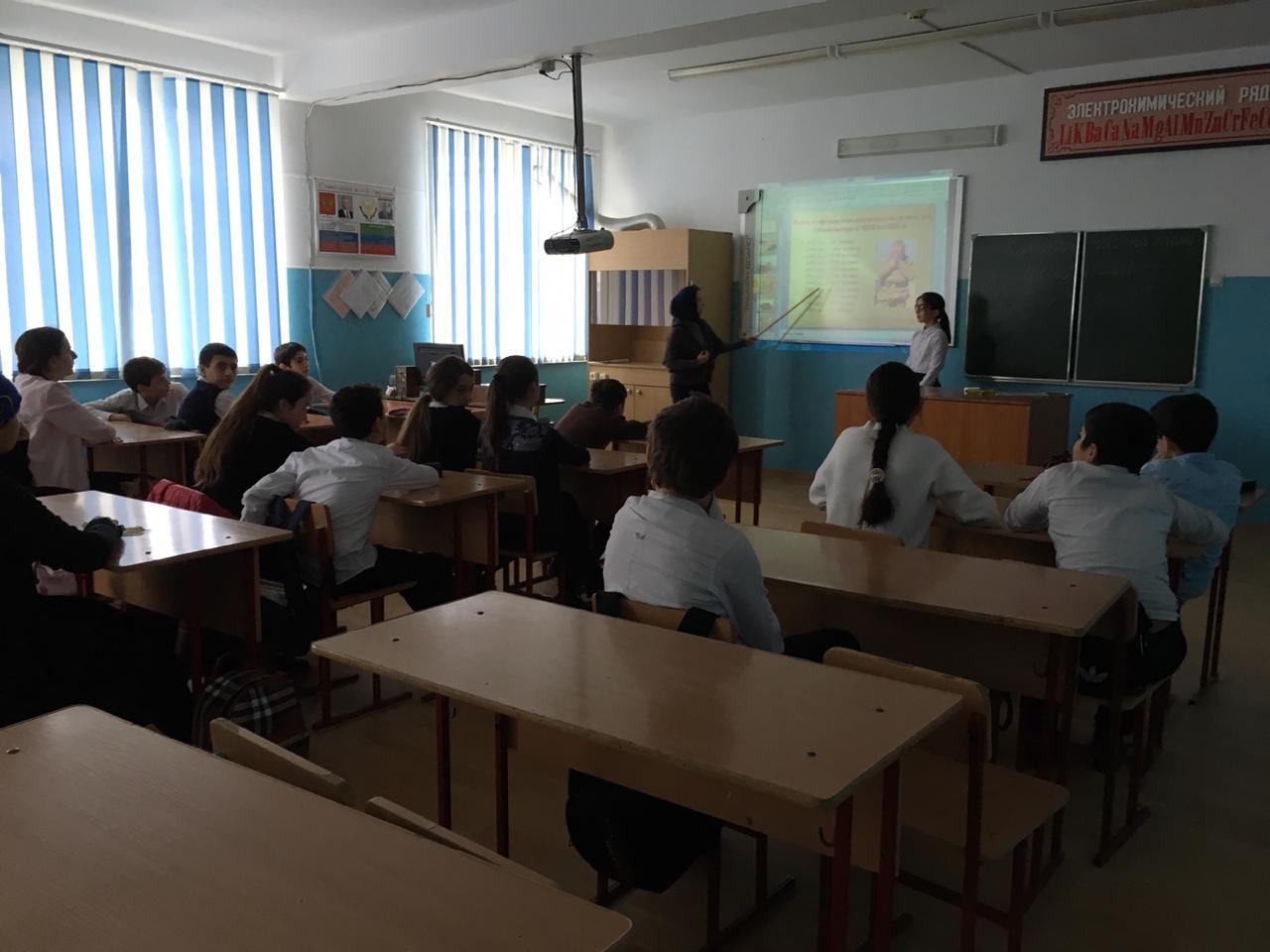 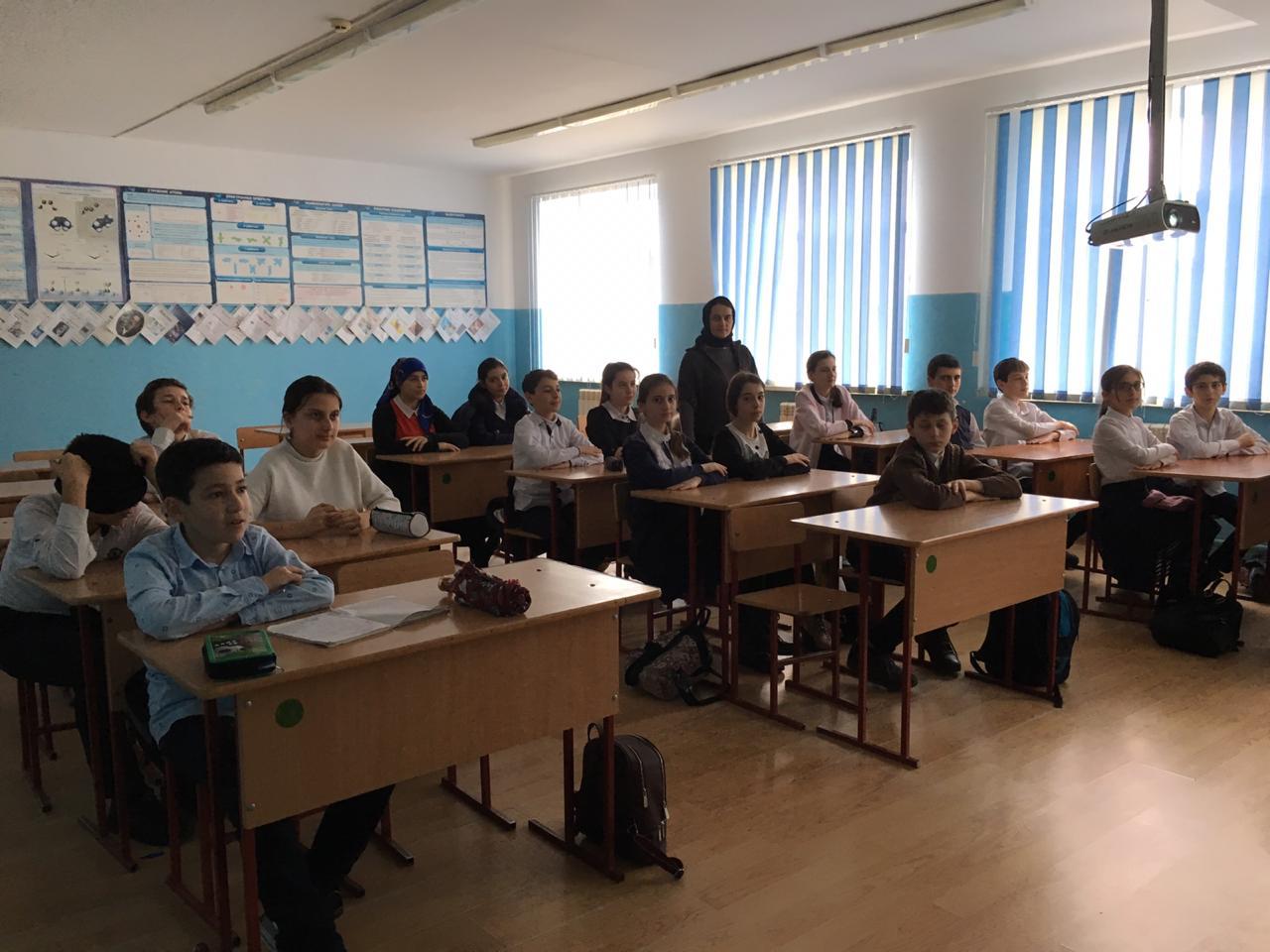 20 февраля  2019г. Магомедовой М.М. в 3 «Б» классе был проведен конкурс сочинений на тему « Зима».Цель : научить детей излагать свои мысли, думать, привить любовь к родному языку.Дети написали и прочитали очень интересные сочинения. В них они описали природу, быт людей. 1 место Багамаев Магомед2 место Османова Хадижат3 место Алибеков Артур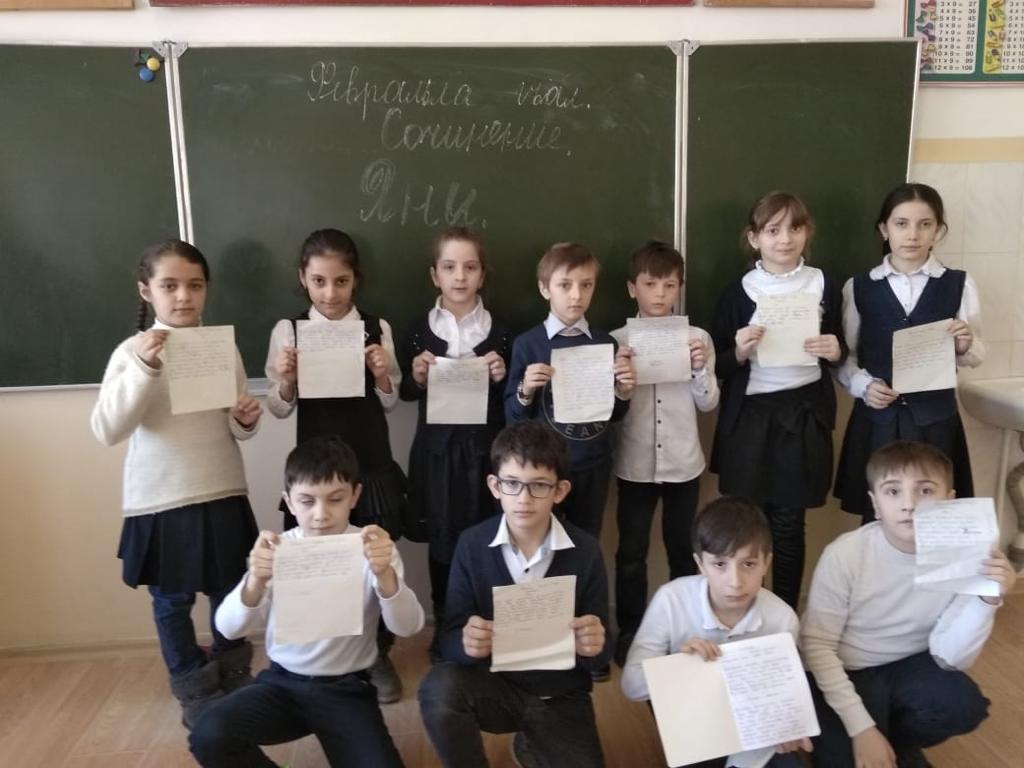 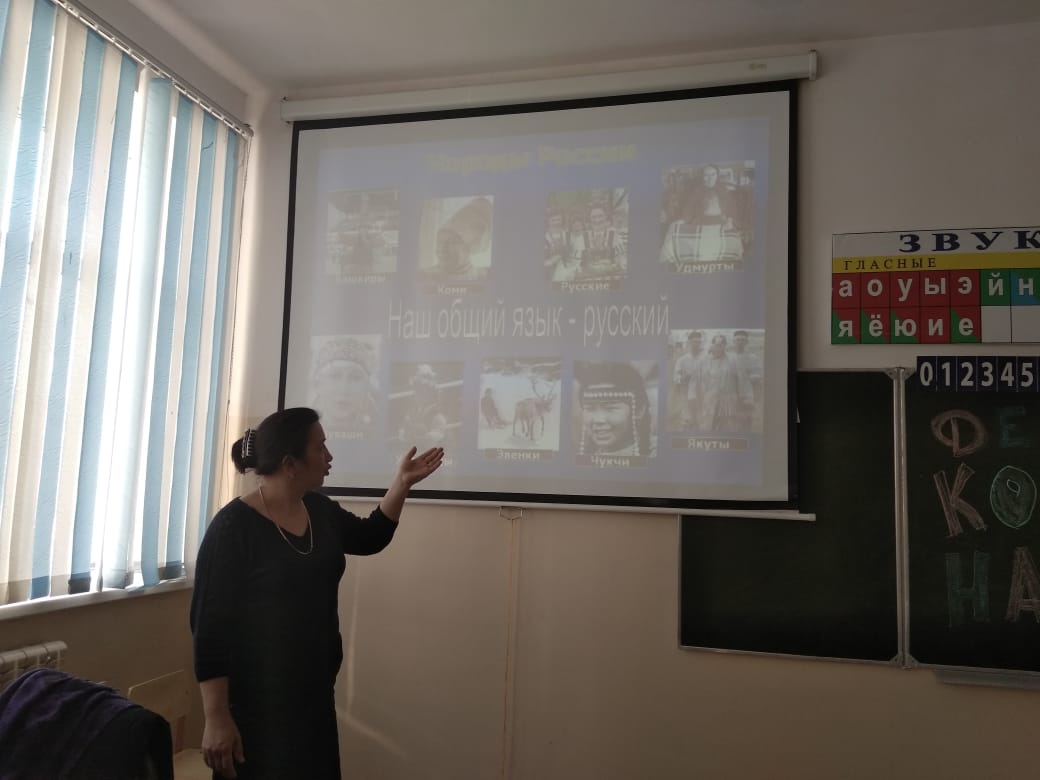 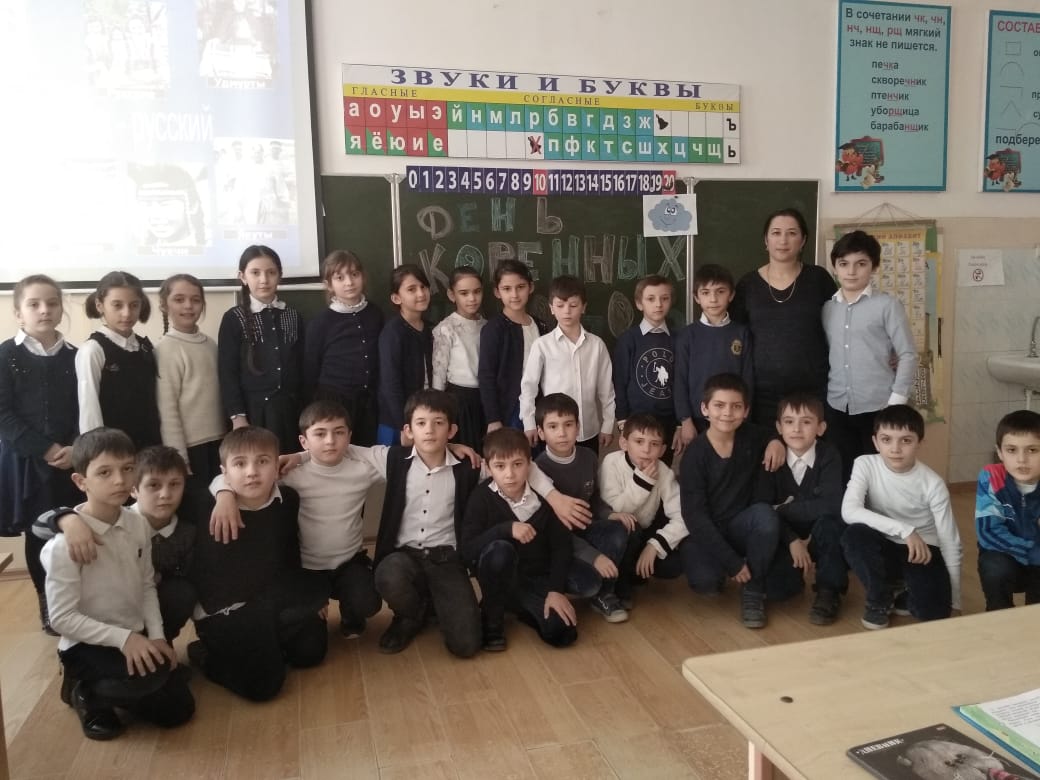 20 февраля  2019г. Курбанова В.С. провела открытое мероприятие посвященное Дню защитников Отечества ,23 февраля.Цель: привить любовь к родному языку, к Отечеству. Очень большое внимание уделил педагог воспитательному моменту, прививая любовь как к Родине, так к своему народу, языку, вспомнили героев-дагестанцев, участников ВОВ.Учащиеся подготовили проекты о своих прадедах, прочитали стихи. 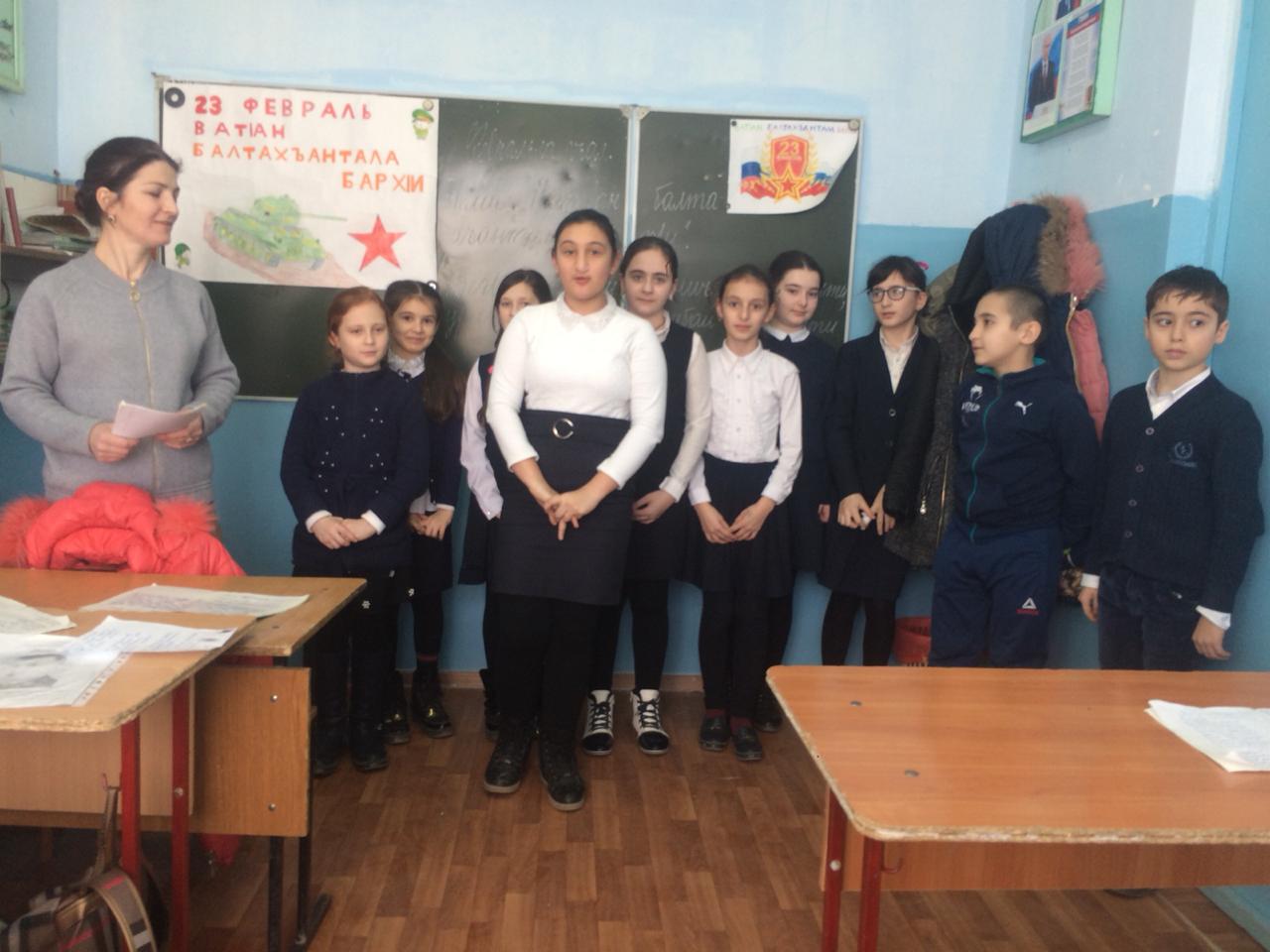 20 февраля  2019г. Омарова П.О. провела открытый урок на тему « Наша Родина и любовь к родному языку»Цель: привить любовь к Родине, к родному языку, к культуре, истории своего народа.На уроке использовались разнообразные методы и формы работ, использовалась наглядность.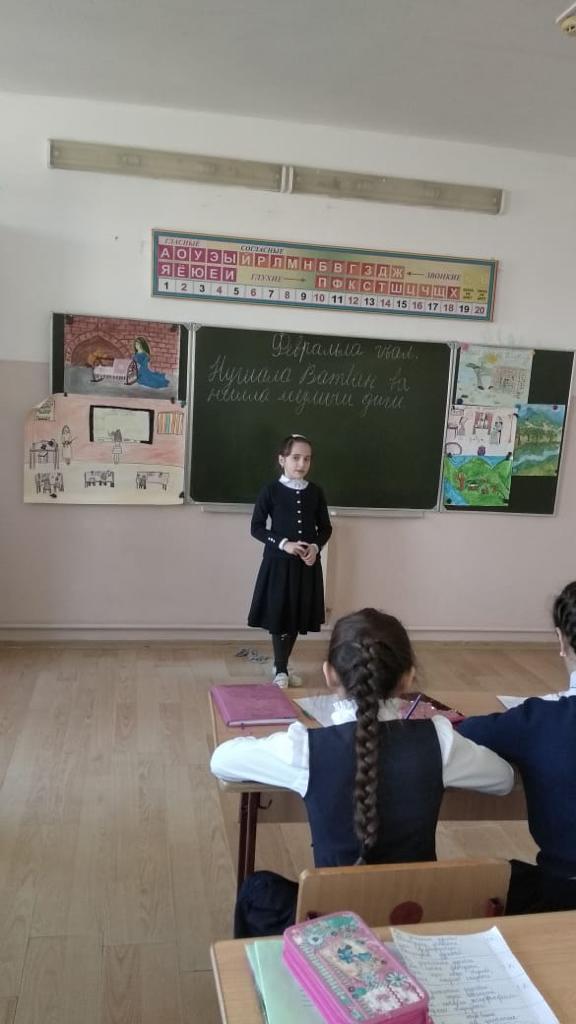 20 февраля  2019г.   Исаева Д.А. провела конкурс чтецов  среди учащихся 4 класса.Цель конкурса: привить любовь к родному слову, языку, культуре.Учащиеся прочитали стихи выразительно, артистично, живо, эмоционально.1 место  Рабадангаджиева Фатима2 место Абдурашидова Амина и Азизов Батир3 место Магомедов Абдулмажид.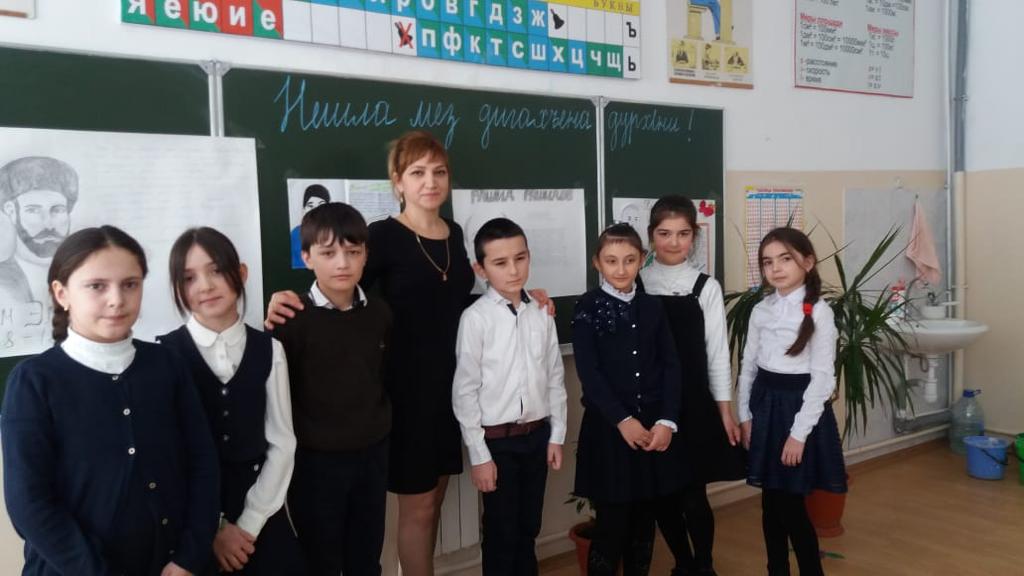 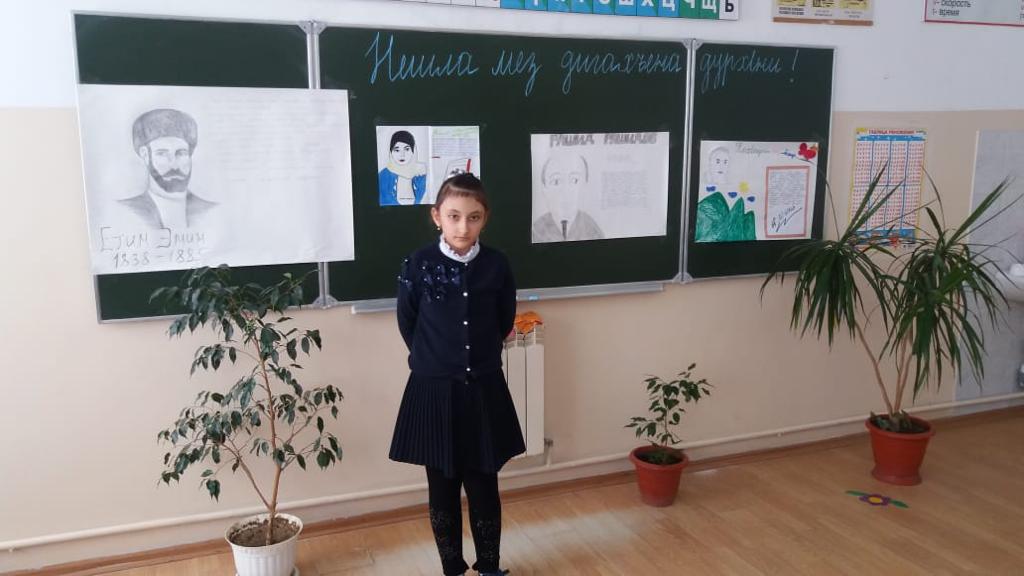 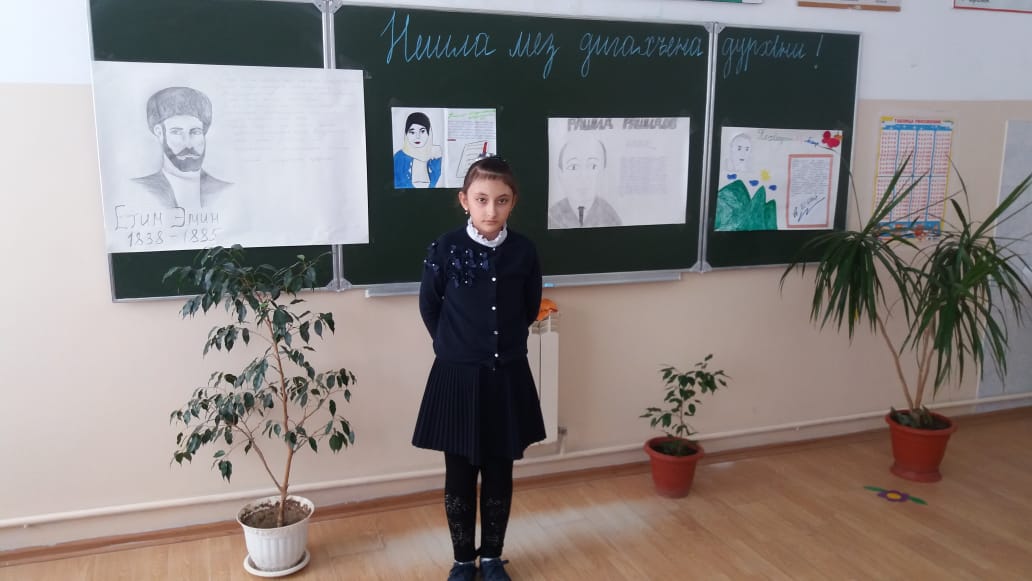 Также учителя начальных классов провели классные часы, посвященные 21 февраля – Дню родного языка:Сулейманова Г.Р. провела классный час на тему» Если дружба велика-будет Родина крепка» 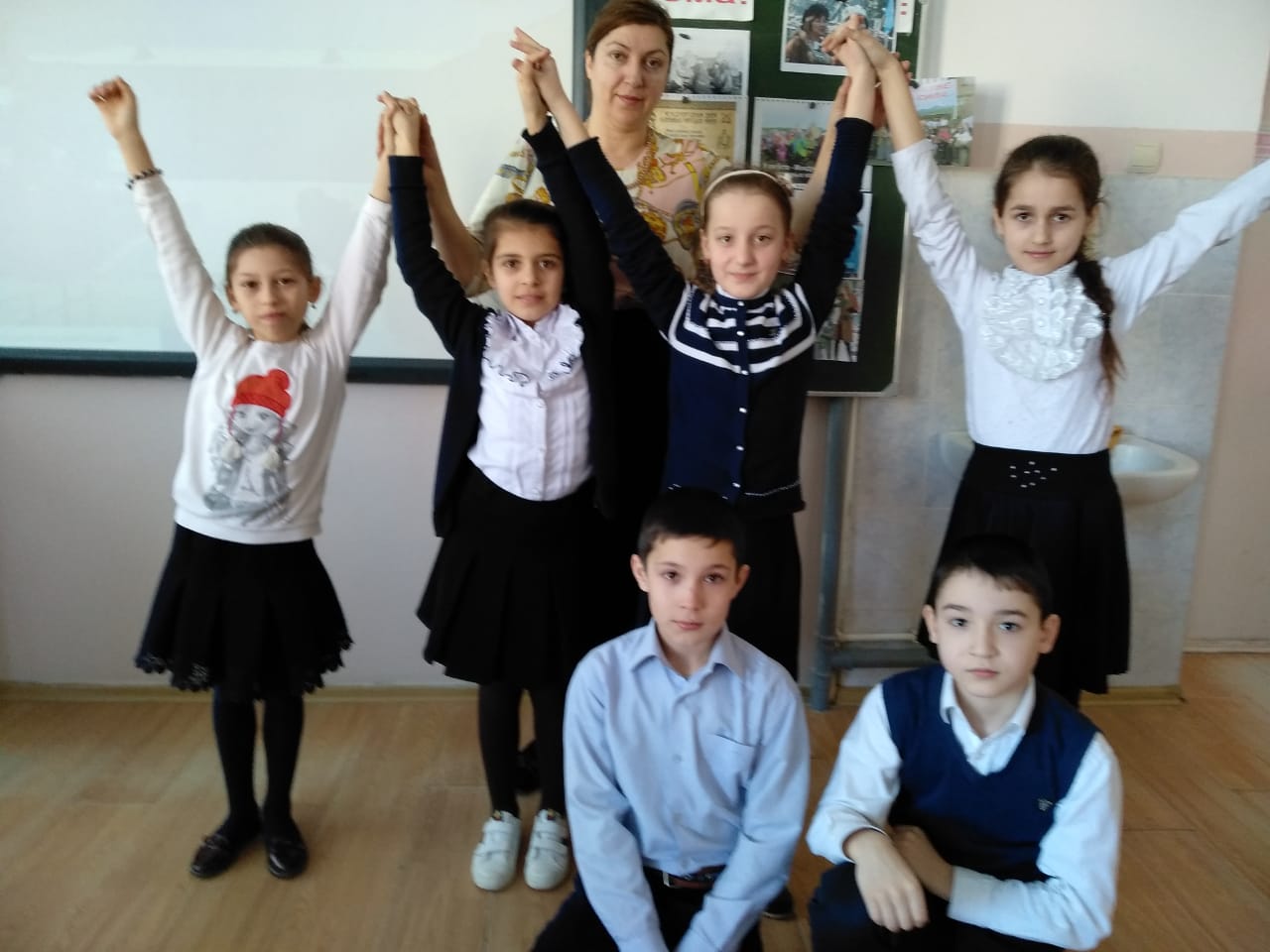 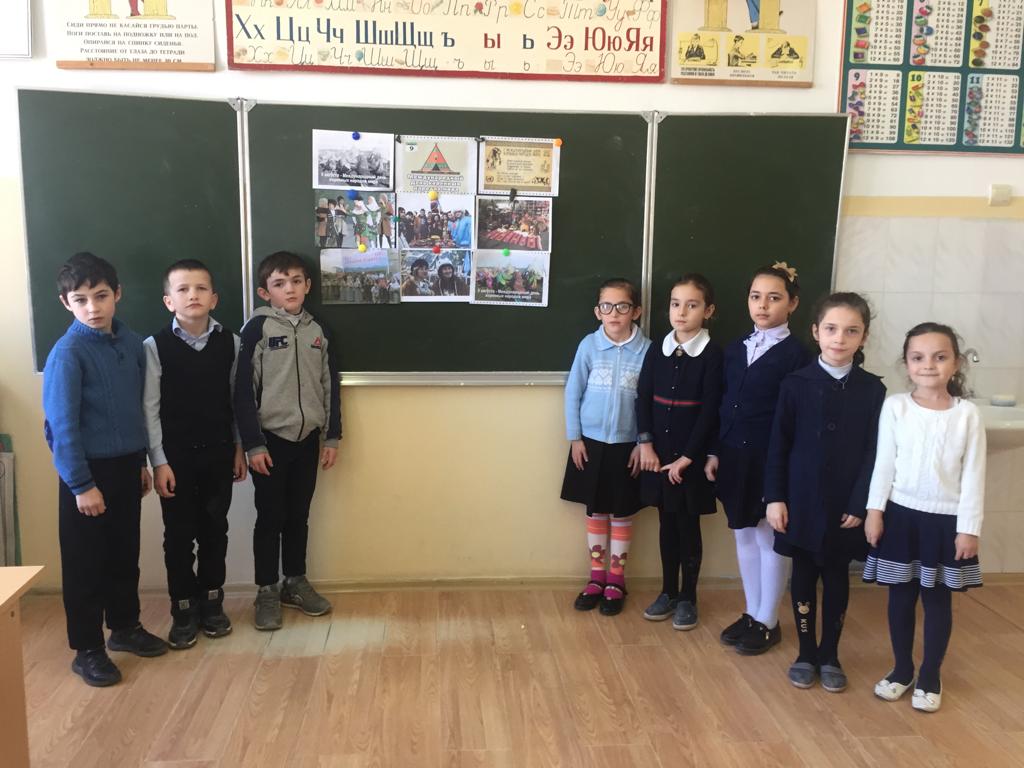 Османова П. М-Т. провела классный час на тему «Ко дню коренных народов»Халилова С.Б.. провела классный час на тему « Дружбой мы сильны!» .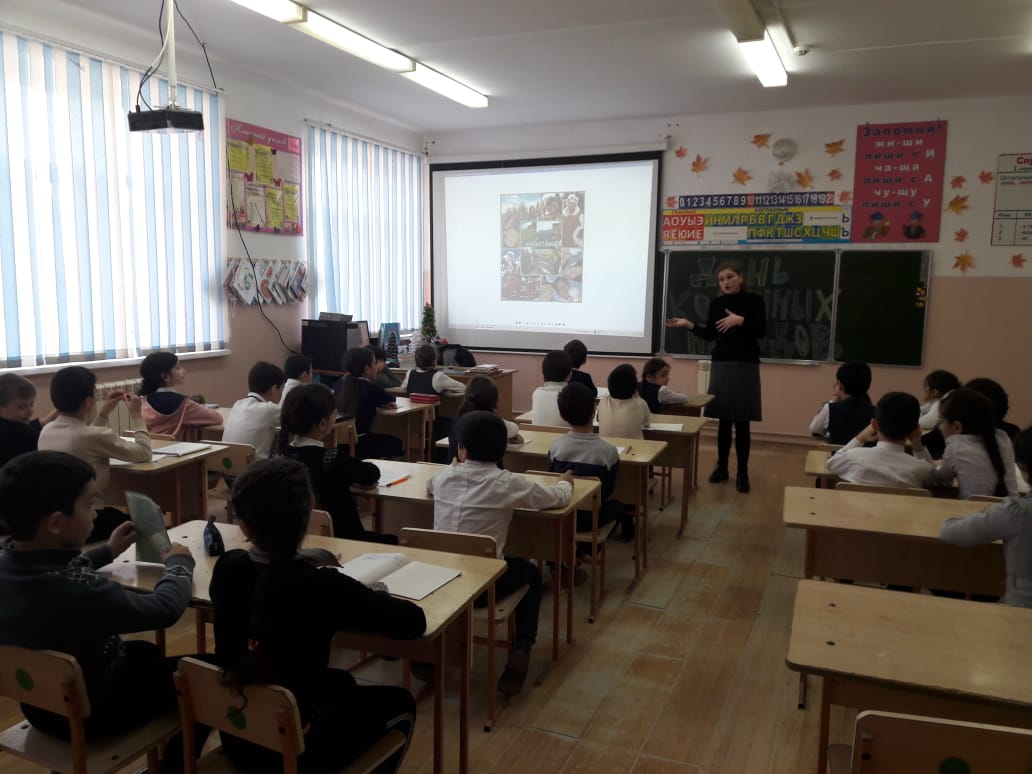 Маммаева Анжела  Расуловна провела классный час на тему «Международный день коренных народов» 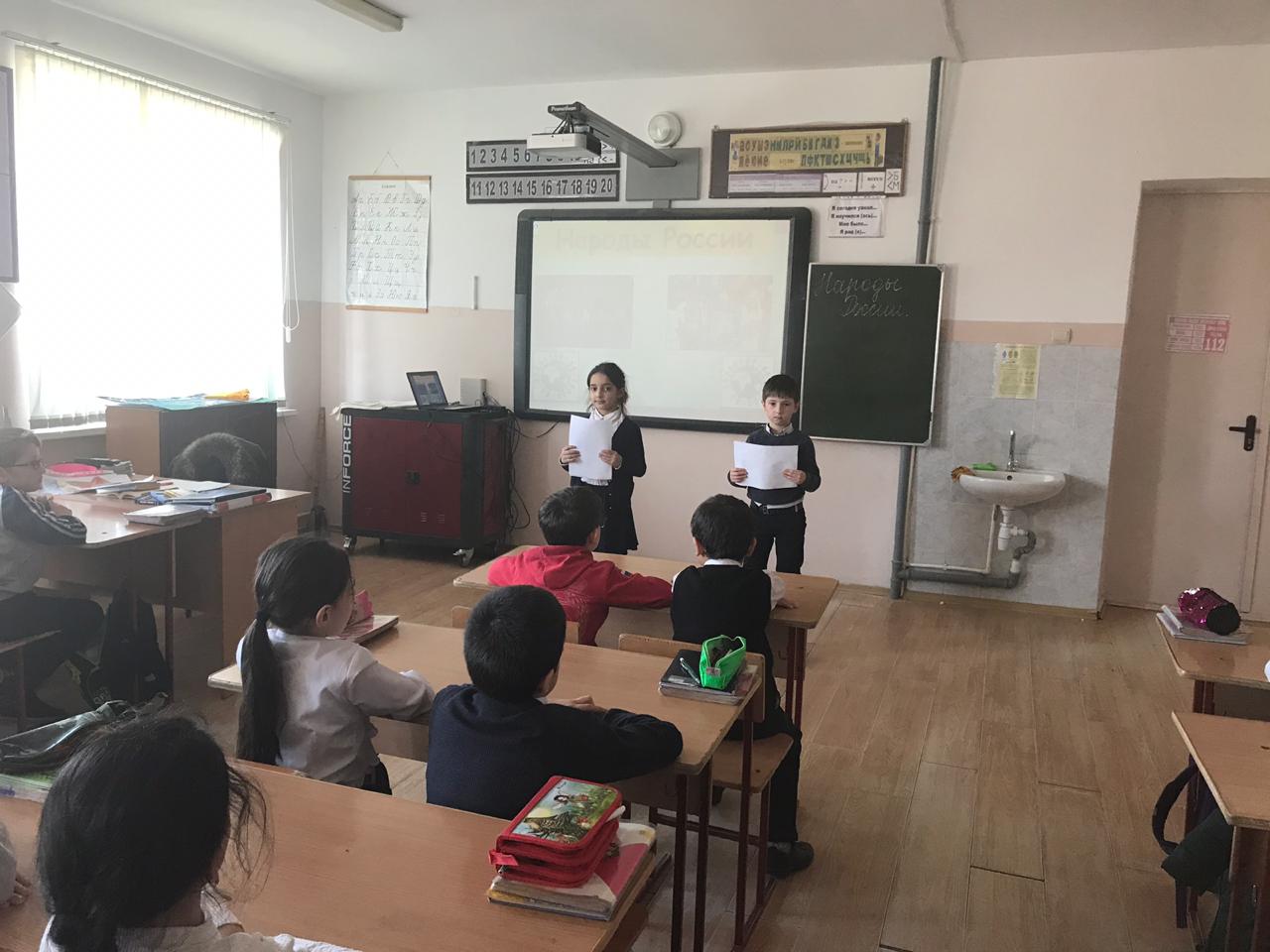 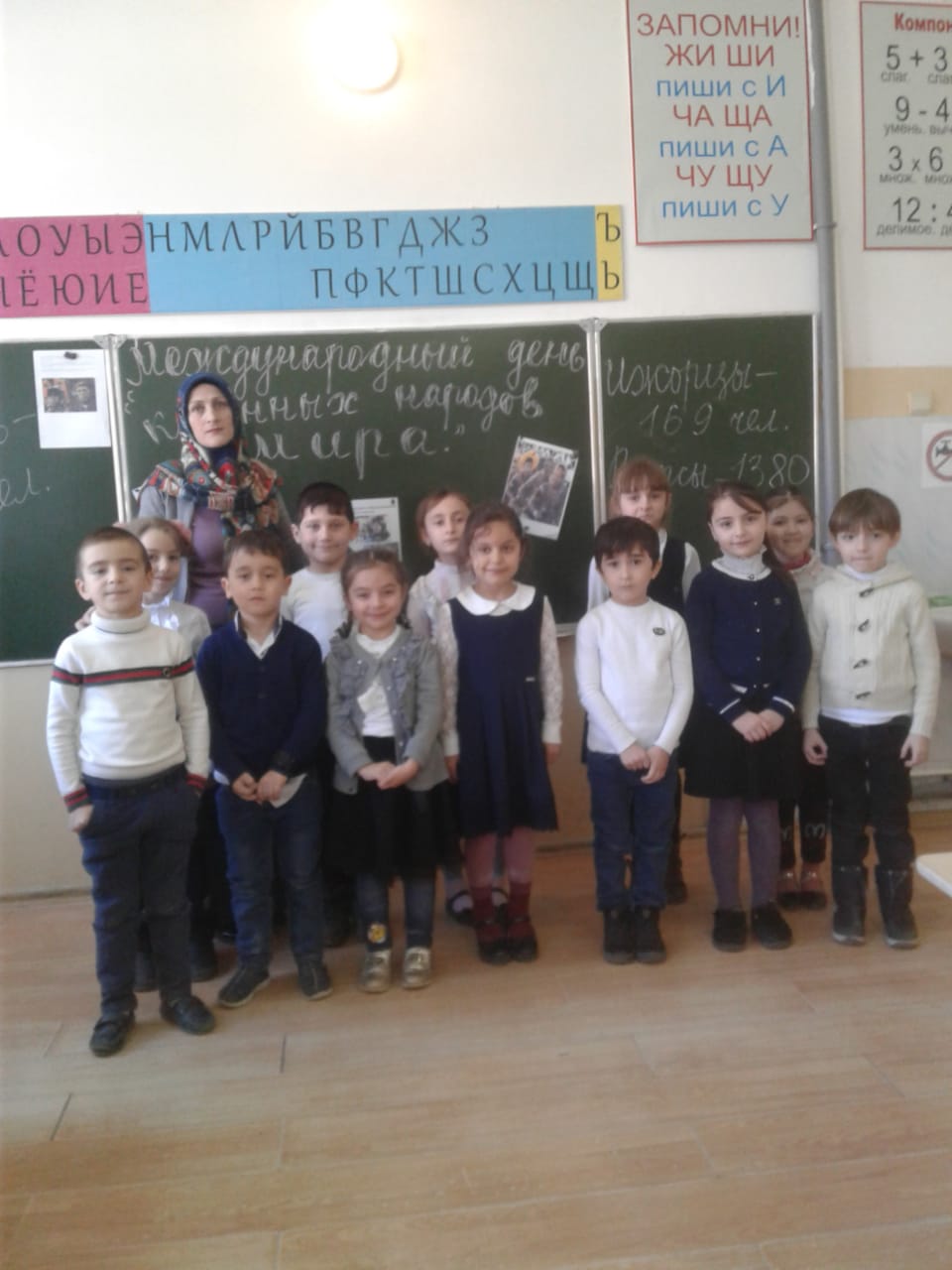 Амирарсланова Н.А. провела классный час на тему «Народы России»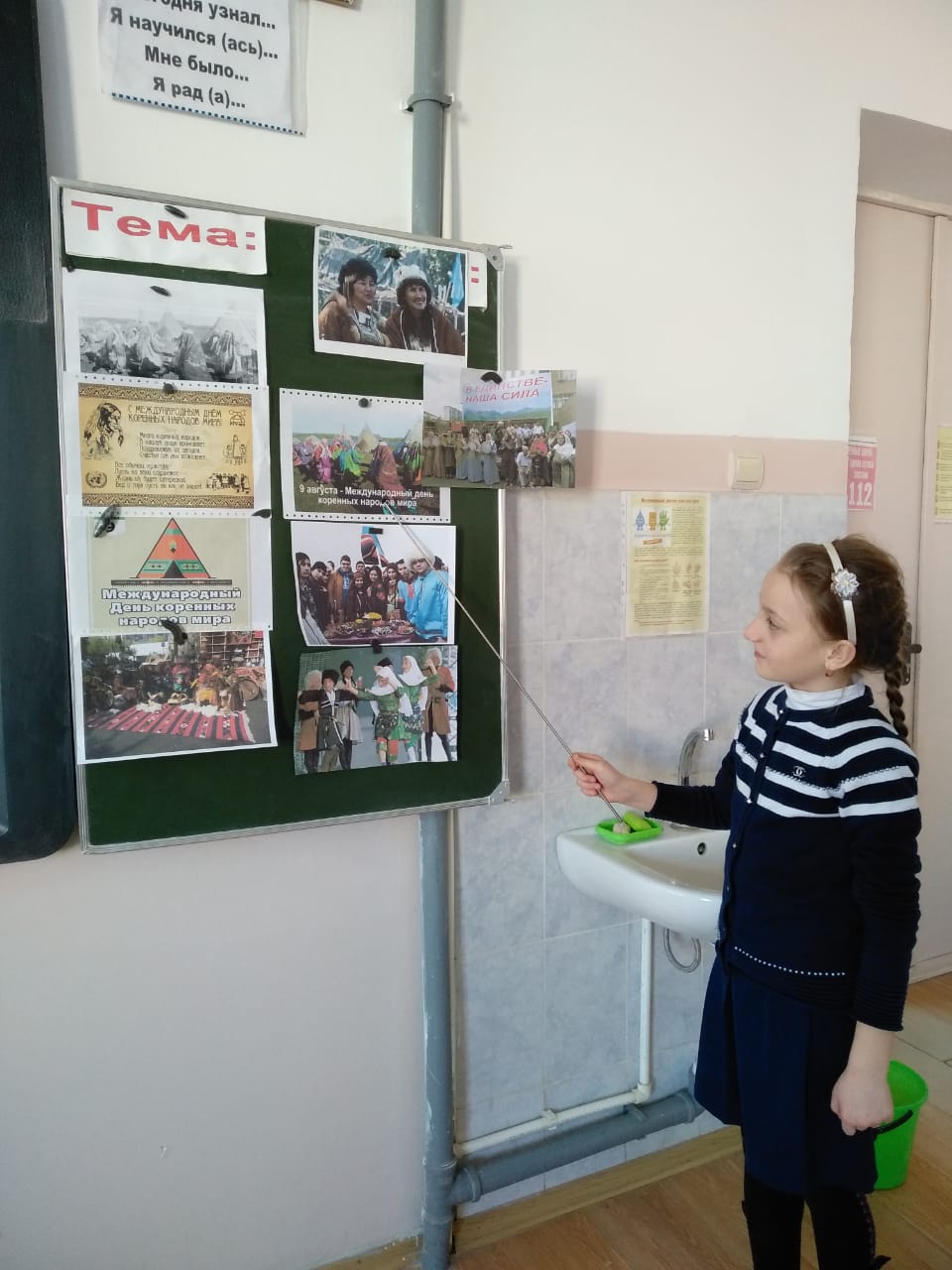 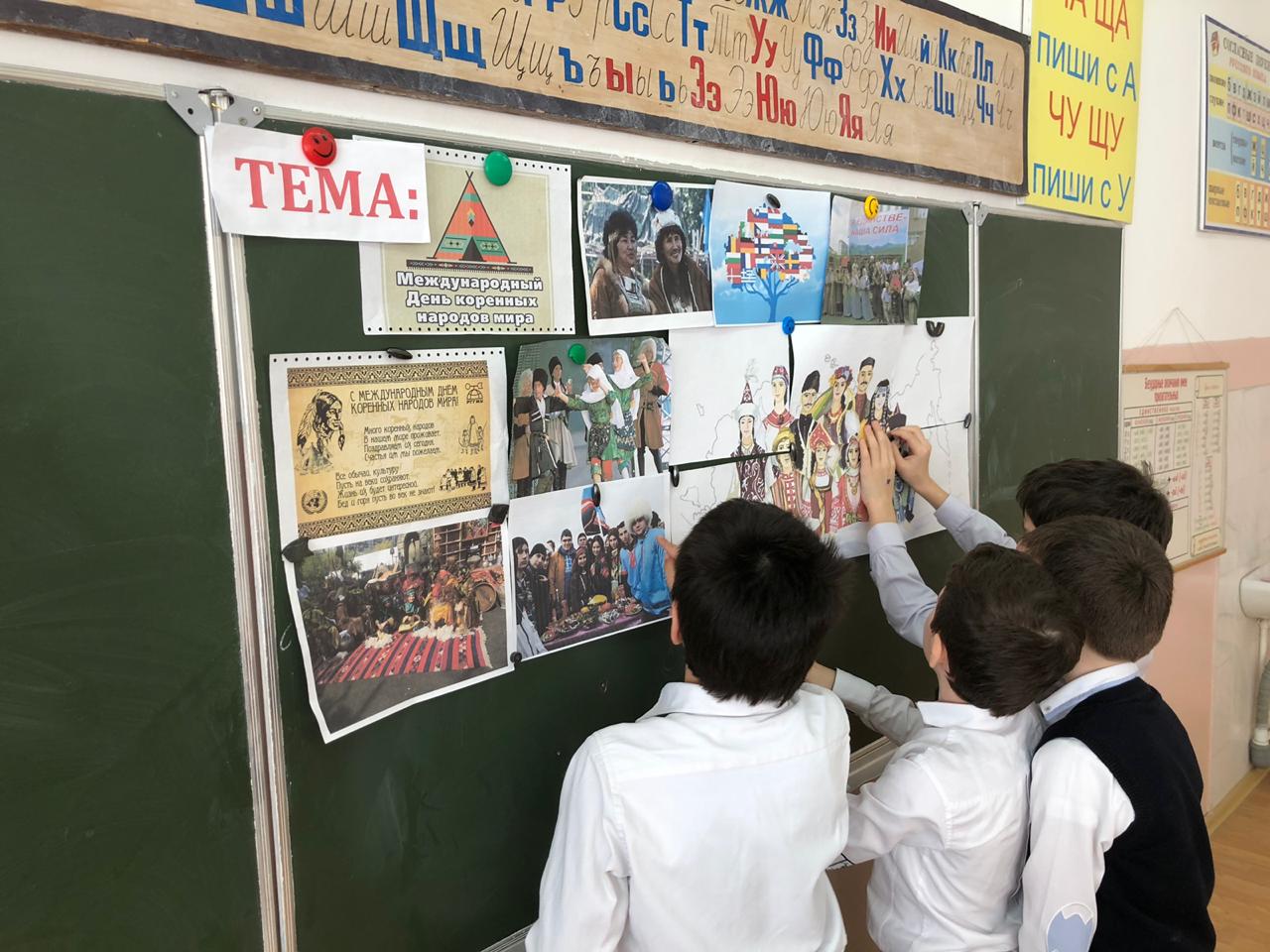 Исрапилова З.Ш. провела классный час на тему «Сила России в единстве  народов».